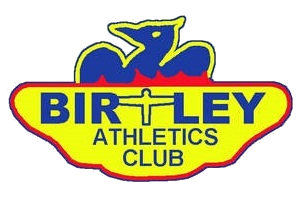 6th Birtley Junior Cross Country RelaysSunday 12th March 2023Presented By Birtley Athletics Club(under UKA laws Permit No. to follow)At Lord Lawson of Beamish Academy, Birtley Lane, Birtley, DH3 2LPOur Athletics Club will again be holding a 3 stage XC relay event with awards for first 3 teams in each category, no unattached athletes, no mixed gender teams, all competitors must wear registered vests/t-shirts of the same design and colour of the team they are representing. Teams must be declared at least 30 mins before start of race. U15 & U17 athletes can compete in mixed age group teams.Prospectus10.15am U11 boys & U11 girls (3 x 1.25k) Athletes must be under 11 on day of race.10.45am U13 boys & U13 girls (3 x 1.65k) Aged 11 on day & 12 as at 31st Aug/1st Sept 202211.20am U15/17/U20 Boys & U15/17/U20 Girls (3 x 2.5k) Ages 13 to 19 as at 31st Aug/1st Sept 2022Entry Fee: £12 per team, payable on or before day of race. Payment may be made by credit/debit card, bank transfer or cheque (payable to: Birtley AC). All entries, whichever payment method is chosen, can be made using the link on this page:- www.birtleyac.co.uk/our-racesAll parking is within the Academy grounds adjacent to course, please use designated bays only. There is a strict “No Dogs” policy within the Academy grounds.Race registration will be in the Academy Gymnasium 75m from Start/Finish line.Closing date for entries:  10th March 2023. Enter online using link above, or via email using form below (or similar). Enquiries to Gary Curtis (garydcurtis71@yahoo.co.uk) or Val Baxter (birtleyribbons@gmail.com)    -X-  Unfortunately due to rising venue costs there will be a £2 parking fee for all vehicles. -x-- - - - - - - - - - - - - - - - - - - - - - - - - - - - - - - - - - - - - - - - - - - - - - - - - - - - - - - - - - - - - - - - - - - - - - - - - - - -Birtley Junior Relays, March 12th, 2023Total number of U11 Boys teamsTotal number of U11 Girls teamsTotal number of U13 Boys teamsTotal number of U13 Girls teamsTotal number of U15/U17U20 Boys teamsTotal number of U15/U17/U20 Girls teamsYour nameContact emailName of clubPayment methodCheque / Bank transfer    (delete as appropriate)Cheque / Bank transfer    (delete as appropriate)Cheque / Bank transfer    (delete as appropriate)